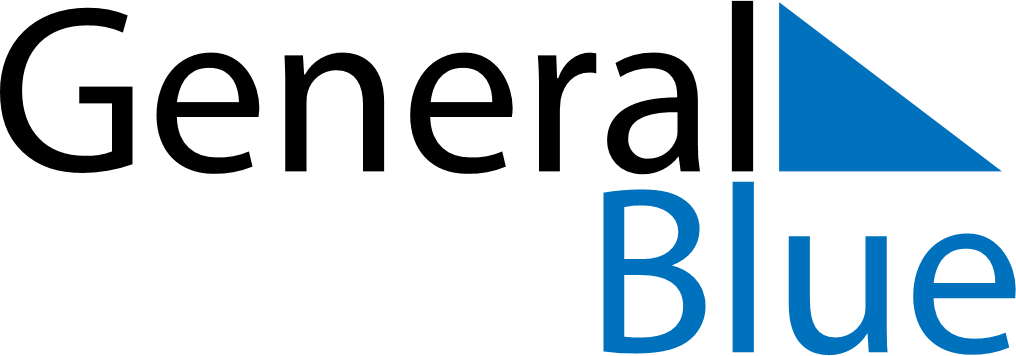 February 2020February 2020February 2020February 2020February 2020February 2020MexicoMexicoMexicoMexicoMexicoMexicoMondayTuesdayWednesdayThursdayFridaySaturdaySunday123456789Constitution Day (day off)Constitution Day1011121314151617181920212223242526272829NOTES